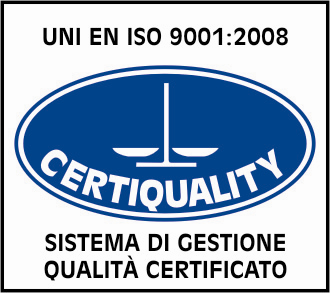 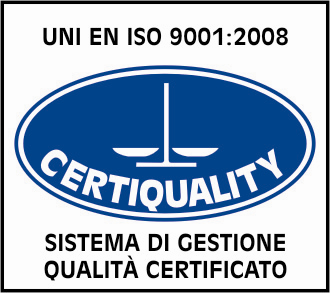 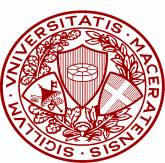 TFA CLASSE A051Materie letterarie e latino nell’istituto magistraleORARIO DELLE LEZIONIMAGGIO 2013insegnamentoDocente orarioaula6  lun.Laboratorio pedagogico-didattico Filippo Bruni14-194 Palazzo Ugolini8 merc.Didattica della tradizione letteraria  Mod.1, Mod.2Gabriele Cingolani14-193 Palazzo Ugolini10 ven.Didattica della tradizione letteraria  Mod.1, Mod.2Gabriele Cingolani14-193 Palazzo Ugolini 13  lun.Didattica della tradizione letteraria  Mod.1, Mod.2Gabriele Cingolani14-191 Palazzo Ugolini14 mart..Didattica della lingua e letteratura latina Mod.1, Mod.2Piero Ferracuti14-191 Palazzo Ugolini15 merc. Didattica della letteratura italianaMod.1, Mod.2 Giulia Corsalini14-191 Palazzo Ugolini16 giov.Didattica della letteratura italianaMod.1, Mod.2 Giulia Corsalini14-191 Palazzo Ugolini17 ven.Didattica della lingua e letteratura latina Mod.1, Mod.2Piero Ferracuti14-191 Palazzo Ugolini20 lun.Didattica della lingua e letteratura latina Mod.1, Mod.2Piero Ferracuti14-191 Palazzo Ugolini21 mart.Laboratorio linguistico letterario 2Carla Carotenuto14-19L Palazzo Ugolini22 merc.Didattica della letteratura italianaMod.1, Mod.2, Giulia Corsalini14-191 Palazzo Ugolini23 giov.Didattica della lingua e letteratura latina Mod.1, Mod.2Piero Ferracuti14-191 Palazzo Ugolini28 mart.Didattica della tradizione letteraria  Mod.1, Mod.2Gabriele Cingolani14-191 Palazzo Ugolini29 merc.Laboratorio linguistico letterario 2Carla Carotenuto14-19L Palazzo Ugolini30 giov.Didattica della GeostoriaAlberto Meriggi14-191 Palazzo UgoliniGIUGNO 2013insegnamentoDocente orarioaula5 merc.Didattica della lingua e letteratura latina Mod.1, Mod.2Piero Ferracuti14-191 Palazzo Ugolini6 giov.Didattica della GeostoriaAlberto Meriggi14-191 Palazzo Ugolini7 ven.Didattica della lingua e letteratura latina Mod.1, Mod.2Piero Ferracuti14-191 Palazzo Ugolini11 mart.Laboratorio pedagogico-didattico (settore disabilità)Catia Giaconi 14-19M Palazzo Ugolini12 merc.Laboratorio pedagogico-didattico (settore disabilità)Catia Giaconi 14-19M Palazzo Ugolini14 ven.Laboratorio pedagogico-didattico Filippo Bruni14-19M Palazzo Ugolini